Jane Jacobs, "Ohio, County Marriages, 1789-1994"Citing this Record"Ohio, County Marriages, 1789-1994," index and images, FamilySearch (https://familysearch.org/pal:/MM9.1.1/XDG1-JC4 : accessed 09 Mar 2013), Fred Charles Lammers and Jane Jacobs, 1899.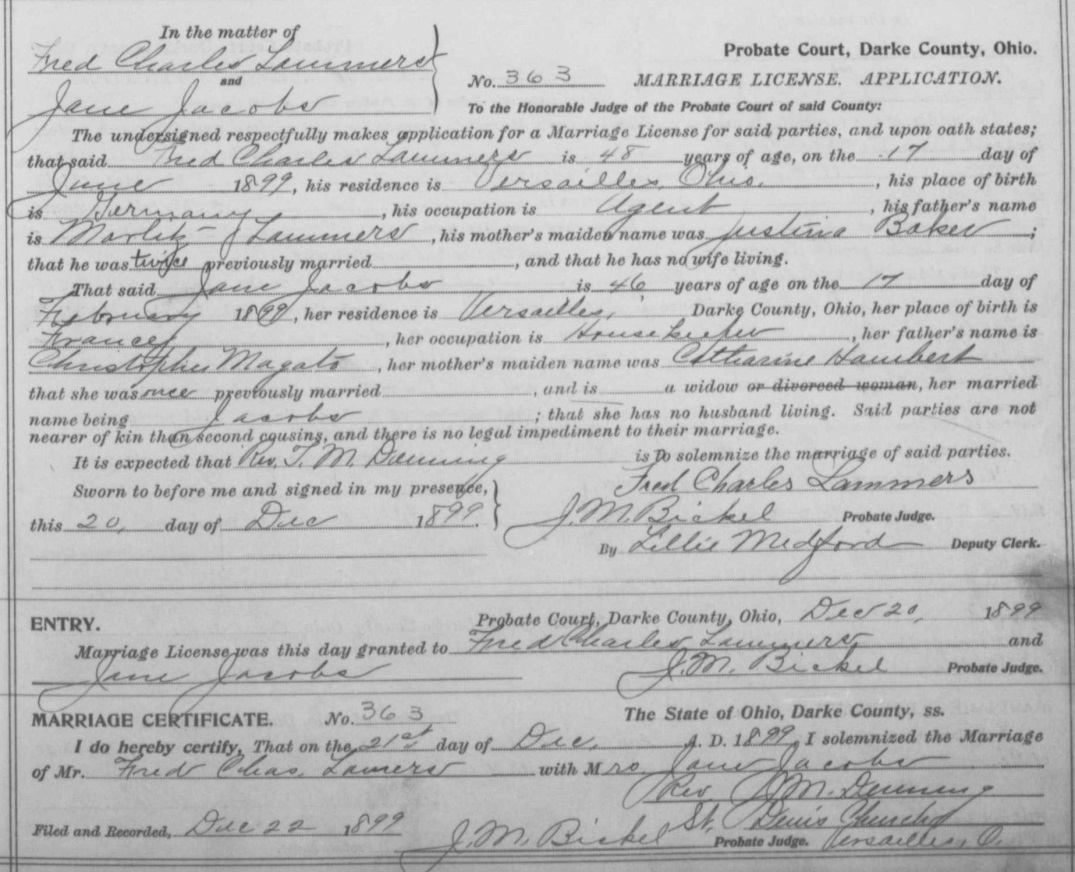 Name:Fred Charles LammersTitles and Terms:Event Type:MarriageEvent Date:21 Dec 1899Event Place:Darke, Ohio, United StatesEvent Place (Original):Age:48Birth Year (Estimated):1851Birth Date:Birthplace:GermanyFather's Name:Marlitz LammersFather's Titles and Terms:Mother's Name:Justina BakerMother's Titles and Terms:Spouse's Name:Jane JacobsSpouse's Titles and Terms:Spouse's Age:46Spouse's Birth Year (Estimated):1853Spouse's Birthplace:FranceSpouse's Father's Name:Christopher MagatoSpouse's Father's Titles and Terms:Spouse's Mother's Name:Catharine HambertSpouse's Mother's Titles and Terms:Reference ID:p 185 cn 363GS Film number:1030775Digital Folder Number:004017447Image Number:00135